Уважаемые родители!Приём в 1 класс 2022-2023 учебного годаО порядке  зачисления  С 22 сентября 2020 года действует новый Порядок приёма на обучение по образовательным программам начального общего, основного общего и среднего общего образования, утвержденный приказом Министерства просвещения Российской Федерации 2 сентября 2020 года № 458 (приказ Министерства образования и науки Российской Федерации от 22 января 2014 года № 32 «Об утверждении Порядка приема граждан на обучение по образовательным программа начального общего, основного общего и среднего общего образования»  утратил силу).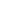   В соответствии с новым Порядком общеобразовательные организации  принимают  заявления о приеме на обучение лиц, проживающих на закрепленной за общеобразовательной организацией территории, имеющих право на внеочередное, первоочередное и преимущественное зачисление в общеобразовательную организацию, с 1 апреля до 30 июня (ранее было с 1 февраля до 30 июня). Заявления иных лиц  принимаются  с 6 июля по 5 сентября (ранее — с 1 июля).  Расширен перечень документов, которые надо предъявить родителям при приеме в общеобразовательную организацию:копия паспорта или другого документа, удостоверяющего личность родителя (законного представителя);копия свидетельства о рождении ребенка или документа о родстве;копия документа об опеке или попечительстве (при необходимости);копия документа о регистрации ребенка по месту жительства или по месту пребывания на закрепленной территории или справку о приеме документов для регистрации по месту жительства;справка с места работы родителя или законного представителя, если ребенок претендует на прием вне очереди и в первую очередь;копия заключения ПМПК (при наличии);